 Those who listen to speech and follow the best of it.First KhutbahAll praises are due to Allah, the most Majestic and deserving of honor, who has sent down upon us the best of Speech. O Allah, our Lord, to You belongs all praise. We believe in You, Your Angels, Your Divine Books, Your Messengers, in the Last Day, and in Your Divine decree, both its good and the apparent bad. We testify that there is nothing worthy of worship except You, the uniquely One, who has no partners in His one-ness. And we testify that our Sayyid, Sayyiduna Muhammad is the slave of Allah and His Messenger. So, O Allah, send Your peace and blessings upon him and upon his family, his companions and whomsoever follows him in guidance until the Last Day.To Continue: I advise you slaves of Allah and myself with the Taqwa of Allah as Allah says:وَهَذَا كِتَابٌ أَنْزَلْنَاهُ مُبَارَكٌ ‌فَاتَّبِعُوهُ وَاتَّقُوا لَعَلَّكُمْ تُرْحَمُونَAnd this [Qur'an] is a Book We have revealed [which is] blessed, so follow it and fear Allah that you may receive mercy. [Qur'an: 6:155]O Believers: Allah informs of good tidings for people who know how to listen productively, saying:فَبَشِّرْ عِبَادِ* الَّذِينَ ‌يَسْتَمِعُونَ ‌الْقَوْلَ فَيَتَّبِعُونَ أَحْسَنَهُ أُولَئِكَ الَّذِينَ هَدَاهُمُ اللَّهُ وَأُولَئِكَ هُمْ أُولُو الْأَلْبَابِSo, give good tidings to My servants. Those who listen to speech and follow the best of it. Those are the ones Allah has guided, and those are people of understanding.  [Qur'an: 39:17-18]So, in these two noble verses, Allah gives glad tidings to those who have the skills of taking the best from what they listen to and who have the ability to then put that into action. The glad tidings they get is because such people attain unto the best in this world and in the next world, by attaining unto Paradise in the hereafter. And the best of speech to listen to are the words of Allah, as Allah Himself says: اللَّهُ ‌نَزَّلَ ‌أَحْسَنَ ‌الْحَدِيثِ كِتَابًاAllah has sent down the best of speech: A Book.  [Qur'an: 39:23]The Prophet (peace and blessings of Allah be upon him) said: فَإِنَّ خَيْرَ الْحَدِيثِ كِتَابُ اللَّهِThe best of speech is the Book of Allah [Muslim]Also, Allah has ordered us to follow His speech, saying:وَاتَّبِعُوا ‌أَحْسَنَ ‌مَا ‌أُنْزِلَ إِلَيْكُمْ مِنْ رَبِّكُمْAnd follow the best of what was revealed to you from your Lord. [Qur'an: 39:55]Slaves of Allah: Indeed, concerning those who listen to the speech of their Lord and who follow the best of it, Allah informs us that He will accept their deeds and give them the best of rewards:مَنْ عَمِلَ صَالِحًا مِنْ ذَكَرٍ أَوْ أُنْثَى وَهُوَ مُؤْمِنٌ فَلَنُحْيِيَنَّهُ حَيَاةً طَيِّبَةً وَلَنَجْزِيَنَّهُمْ أَجْرَهُمْ بِأَحْسَنِ مَا كَانُوا يَعْمَلُونَWhoever does righteousness, whether male or female, while he is a believer - We will surely cause him to live a good life, and We will surely give them their reward [in the Hereafter] according to the best of what they used to do. [Qur'an: 16:97]These are those who attain unto true happiness, being content with Allah's grace and choice for them in every affair. As some scholars say: "O you who wants happiness in every affair; be of your Lord's words: ever-aware."So, O Allah make us from those who attain unto the supplication of Angels. And bless us with devotion to You, and accept all of us for Your obedience and bless us with obedience towards Your Messenger (peace and blessings of Allah be upon him), and obedience towards those whom You have ordered us to show obedience towards, in accordance with Your saying: يَا أَيُّهَا الَّذِينَ آمَنُوا أَطِيعُوا اللَّهَ وَأَطِيعُوا الرَّسُولَ وَأُولِي الْأَمْرِ مِنْكُمْO you who have believed, obey Allah and obey the Messenger and those in authority among you. [Qur'an: 4:59]I say this and I seek forgiveness for myself and for you, so seek His forgiveness, indeed He is the most forgiving, most Merciful.Second KhutbahAll praises are due to Allah, I praise Him with the best of praises, for He is the One who sends down His reward on those who listen to His speech and follow the best of it. And may peace and blessings be upon our Sayyid, Sayyiduna Muhammad (peace and blessings of Allah be upon him) and upon all of his companions. I advise you slaves of Allah and myself with the Taqwa of Allah, so have Taqwa of Him.O Believers: Whenever a person hears the speech of His lord, he should pay attention diligently and follow it to the best of their ability. So, if you hear the words:وَأَقِيمُوا الصَّلَاةَAnd [uprightly] establish prayer [Qur'an: 2:110]He understands that the command from Allah is not just to outwardly perform the prayer, but that within the word "establish" is a call to him to pray in the best of states both outwardly and inwardly. And when such a person hears the words of the Prophet (peace and blessings of Allah be upon him): أَطْعِمُوا الطَّعَامَ وَأَفْشُوا السَّلَامَProvide food [for people], and spread [greetings of] peace. [Tirmidhi]Then such a person hastens to give of themselves in generosity by feeding the needy, extending peace to all people, and returning the greeting of salaams or peace (both literally and in spirit) with something better than it. This would be in response to the saying of Allah:وَإِذَا حُيِّيتُم بِتَحِيَّةٍ فَحَيُّوا بِأَحْسَنَ مِنْهَا أَوْ رُدُّوهَاAnd when you are greeted with a greeting, greet [in return] with one better than it or [at least] return it [in a like manner].  [Qur'an: 4:86]Likewise, when such a person hears the words of Allah:‌وَلَئِنْ صَبَرْتُمْ لَهُوَ خَيْرٌ لِلصَّابِرِينَBut if you are patient - it is better for those who are patient.  [Qur'an: 16:126]So, such a person chooses the way of Sabr, the way of patience in his affairs, so they can forgive people and be easy-going and tolerant. And when they hear the words of Allah saying:ادْفَعْ بِالَّتِي هِيَ أَحْسَنُ فَإِذَا الَّذِي بَيْنَكَ وَبَيْنَهُ عَدَاوَةٌ ‌كَأَنَّهُ ‌وَلِيٌّ ‌حَمِيمٌRepel [evil] by that [deed] which is better; and thereupon the one whom between you and him is enmity [will become] as though he was a devoted friend. [Qur'an: 41:34]They respond to those who have hurt them in the best of ways, attaining unto the pleasure of their Lord, and the love of creation. And with this we ask that You, O Allah, that You send Your prayers and blessings upon all of the Prophets and Messengers, especially on the seal of them, our master, our Prophet, Sayyiduna Muhammad.O Allah send Your peace and blessings upon him, and upon his family, his companions, all of them. And send your blessings upon the righteous and rightly guided Khulafa: Sayyiduna Abu Bakr, Sayyiduna Umar, Sayyiduna Uthman and Sayyiduna Ali, and upon all of the companions and those of the righteous who come after them, may Allah be pleased with them all.O Allah, grant success to the UAE President HH Mohammed bin Zayed Al Nahyan, to the Vice-President and his Brothers, their Highnesses, the Rulers of the Emirates and guide them to all that which is good and what pleases You.O Allah, bestow your mercy on the late Sheikh Zayed, Sheikh Maktoum, Sheikh Khalifa bin Zayed and the other late UAE Sheikhs who have passed on to Your mercy. We ask you to admit them into Paradise by Your grace.O Allah have mercy on those martyred for Your sake, and grant them intercession for their people, and grant their families patience and a great reward. And have mercy, our Lord, upon all of the believers, the living and the dead. Believers, remember Allah and He will remember you, forget Him not, lest you be forgotten. Be grateful for your blessings and you will be increased therein. So, stand up for prayer. دولـة الإمـارات العـربية المتحـدة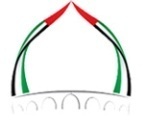 الجمعة: 1 صفر 1445هـالهيئة العامة للشؤون الإسلامية والأوقافالموافق: 18/8/2023م